Урок по математике в 6 классеУчитель: Бородина Ирина ГеннадьевнаТема урока: Сложение и вычитание десятичных дробейТип урока: применение знаний на практикеОборудование: интерактивная доска, мультимедиа.Цели урока:1. Образовательные: обобщение и систематизация знаний и умений учащихся по теме “Сложение и вычитание десятичных дробей”; усиление практической направленности обучения; применение знаний в незнакомой и несколько изменённой ситуации; формирование учебных и общекультурных навыков работы с информацией. 2. Развивающие: формирование умения осуществлять самоконтроль; рационально планировать работу; развитие самостоятельности, внимательности, логического мышления; 3. Воспитательные: воспитание организованности, сосредоточенности, положительного отношения к учёбе. Мотивация урока: Стимулировать интерес к изучению математики. Разработка урока математикиТема: Сложение и вычитание десятичных дробей (Решение текстовых задач арифметическим способом)ПриложениеИз истории десятичных и обыкновенных дробейВ Древнем Китае уже пользовались десятичной системой мер, обозначали дробь словами, используя меры длины чи: цуни, доли, порядковые, шерстинки, тончайшие, паутинки. Дробь вида 2,135436 выглядела так: 2 чи, 1 цунь, 3 доли, 5 порядковых, 4 шерстинки, 3 тончайших, 6 паутинок. Так записывались дроби на протяжении двух веков, а в V веке китайский ученый Цзю-Чун-Чжи принял за единицу не чи, а чжан = 10 чи, тогда эта дробь выглядела так: 2 чжана, 1 чи, 3 цуня, 5 долей, 4 порядковых, 3 шерстинки, 6 тончайших, 0 паутинок. Предшественниками десятичных дробей являлись шестидесятеричные дроби древних вавилонян. Некоторые элементы десятичной дроби встречаются в трудах многих ученых Европы в 12, 13, 14 веках. Десятичную дробь с помощью цифр и определенных знаков попытался записать арабский математик ал-Уклисиди в X веке. Свои мысли по этому поводу он выразил в "Книге разделов об индийской арифметике".В XV веке, в Узбекистане, вблизи города Самарканда жил математик и астроном Джемшид Гиясэддин ал-Каши (дата рождения неизвестна). Он наблюдал за движением звезд, планет и Солнца, в этой работе ему необходимы были десятичные дроби. Ал-Каши написал книгу "Ключ к арифметике" (была издана в 1424 году), в которой он показал запись дроби в одну строку числами в десятичной системе и дал правила действия с ними. Ученый пользовался несколькими способами написания дроби: то он применял вертикальную черту, то чернила черного и красного цветов. Но этот труд до европейских ученых своевременно не дошел.Примерно в это же время математики Европы также пытались найти удобную запись десятичной дроби. В книге "Математический канон" французского математика Ф. Виета (1540-1603) десятичная дробь записана так 2 135436 - дробная часть и подчеркивалась и записывалась выше строки целой части числа.В 1585 г., независимо от ал-Каши, фламандский ученый Симон Стевин (1548-1620) сделал важное открытие, о чем написал в своей книге "Десятая" (на французском языке "De Thiende, La Disme"). Эта маленькая работа (всего 7 страниц) содержала объяснение записи и правил действий с десятичными дробями. Он писал цифры дробного числа в одну строку с цифрами целого числа, при этом нумеруя их. Например, число 12,761 записывалось так: 12076112 или число 0,3752 записывалось так: 3752.Именно Стевина и считают изобретателем десятичных дробей.Запятая в записи дробей впервые встречается в 1592г., а в 1617г. шотландский математик Джон Непер предложил отделять десятичные знаки от целого числа либо запятой, либо точкой.Современную запись, т.е. отделение целой части запятой, предложил Кеплер (1571) - (1630 гг.). В странах, где говорят по-английски (Англия, США, Канада и др.), и сейчас вместо запятой пишут точку, например: 2.3 и читают: два точка три.В «Арифметика, сиречь наука числительная» (1703) первого русского педагога-математика Леонтия Филипповича Магницкого (1669-1739) десятичным дробям была отведена отдельная глава. «Вратами своей учености» М. В. Ломоносов назвал эту книгу. Выход в 1703 г. Книги Магницкого явился важным фактом в истории математического просвещения в России. В течение полустолетия книга была «вратами учености» для русского юношества, стремившегося к образованию. Магницкий выходец из народа, родился в 1669 г., умер в 1739 г. Настоящая его фамилия неизвестна. Петр I многократно беседовал с ним о математических науках и был так восхищен его глубокими знаниями, притягивающими к нему людей, что называл его магнитом и приказал писаться Магницким.Используемая литература:Г.В.Дорофеев, И.Ф.Шарыгин, С.Б.Суворова, Е.А.Бунимович и др. Математика 6 класс: учебник для общеобразовательных организаций (под ред. Г.В.Дорофеева, И.Ф.Шарыгина) Москва, «Просвещение», 2014г.Программа для общеобразовательных учреждений «Математика 5-6», Автор Т.А.Бурмистрова , Москва «Просвещение», 2009«Математика,5-9» развернутое тематическое планирование. Линия Г.В.Дорофеева, Издательство «Учитель», автор составитель Т.Н.Видеман, 2009Г.И.Глейзер «История математики в школе», Москва, «Просвещение»Математика в стихах. Задачи, сказки, рифмованные правила. Автор-составитель О.В.Панишева, Волгоград «Учитель», 2013г.Цель деятельности учителяСоздать условия для применения сложения и вычитания десятичных дробей при решении задач арифметическим способомПланируемые результатыПланируемые результатыПредметные уменияУниверсальные учебные действияВладеют систематическими знаниями о сложении и вычитании десятичных дробей и применяют их при решении задачПознавательные: выражают структуру задачи разными средствамиРегулятивные: сличают свой способ действия с эталоном.Коммуникативные: с достаточной полнотой и точностью выражают свои мысли в соответствии с задачами и условиями коммуникацииЛичностные: способствовать ощущению успешности каждого ученика, имеют целостное мировоззрение, соответствующее современному уровню науки и общественной практики.Организация пространстваОрганизация пространстваФормы работыФронтальная, парная, индивидуальнаяОбразовательные ресурсыГ.В.Дорофеев, И.Ф.Шарыгин, С.Б.Суворова, Е.А.Бунимович и др. Математика 6 класс: учебник для общеобразовательных организаций (под ред. Г.В.Дорофеева, И.Ф.Шарыгина) Москва, «Просвещение», 2014г.Необходимое техническое оборудованиеКомпьютер, мультимедийный проектор, экранI этап. Проверка домашнего заданияI этап. Проверка домашнего заданияЦель деятельностиСовместная деятельностьПовторить теоретический материал, изученный на предыдущих урокахИсторическая справка о десятичных дробях (2 ученика подготовили сообщение)Сформулируйте правило сложения (вычитания) десятичных дробей (работа в парах с самопроверкой)Математический диктант (презентация)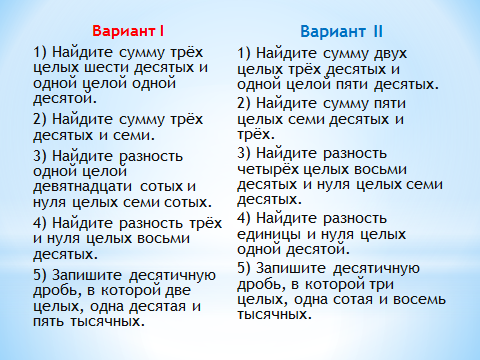 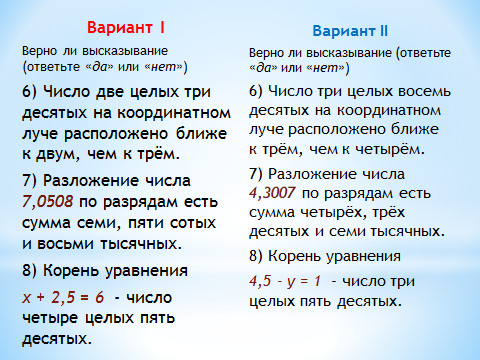 II этап. Формулирование темы урока, целей урокаII этап. Формулирование темы урока, целей урокаЦель деятельностиСовместная деятельностьСформулировать тему урокаМы с вами научились читать, записывать десятичные дроби, отмечать их на координатном луче, складывать и вычитать, представлять в виде суммы разрядных слагаемых, решать уравнения на сложение и вычитание десятичных дробей. Как вы думаете, а где ещё применяется сумма и разность десятичных дробей? Ответить на этот вопрос поможет стихотворение В.Лифиниц «Три десятых»:Три десятых – скажи про такую ошибку,И, пожалуй, на лицах увидишь улыбку.Три десятых – и всё же об этой ошибкеЯ прошу вас послушать меня без улыбки.Если б, строя ваш дом, в котором живёте,Архитектор немного ошибся в расчёте,Что б случилось, ты, знаешь?Наверно едва ли.Этот дом превратился бы в кучу развалин.Ты вступаешь на мост, он надёжен и прочен,А не будь инженер в чертежах своих точен,Ты бы, точно, свалившись в холодную реку,Не сказал бы «спасибо» тому человеку.Три десятых – и стены возводятся косо,Три десятых – и рухнут вагоны с откоса.Ошибись только на три десятых аптекаСтанет ядом лекарство для человека.(Сегодня мы будем применять приобретённые знания при решении задач.)III этап. Решение задачIII этап. Решение задачЦель деятельностиСовместная деятельностьСовершенствовать навыки сложения и вычитания десятичных дробей при решении задачРешение задачи по действиям или с помощью числового выражения            №257(а) – одновременно 2 ученика решают на доске (желательно разными способами)Решение задачи на уравнивание№259(а) – схему обязательно начертить на доскеФизкультминутка (примеры показывать на карточках)Столько раз ногами топнем   (0,01+2,99)Столько раз руками хлопнем   (2,7+2,3)Мы подпрыгнем столько раз   (3,5-2,5)Мы наклонимся сейчасМы присядем ровно столько   (1,6+0,4)Ай, да счёт! Игра и только!Продолжим цикл задач разбором ситуаций о движении по рекеРешение задач на движение по реке№262(а,б)IV этап. Подведение итогов урокаIV этап. Подведение итогов урокаЦель деятельностиСовместная деятельностьЗакрепить формулы, применяемые при решении задач на движение по рекеЗакончи предложение:Если известны собственная скорость и скорость течения, то чтобы узнать скорость по течению, нужно …Если известны скорость против течения и скорость течения, то собственная скорость равна …Выставление оценок за урокV этап. Постановка домашнего заданияV этап. Постановка домашнего заданияЦель деятельностиСовместная деятельностьДифференцировать объём домашнего заданияДомашнее задание: №257(б), 261(б), 262(в), творческое задание – придумать и оформить задачу на сложение или вычитание десятичных дробей (Дифференцированный подход к выполнению д/з)VI этап. РефлексияVI этап. РефлексияЦель деятельностиСовместная деятельностьВыявить трудности, возникшие в ходе урокаЧто запомнилось на уроке?Что во время урока вызвало затруднения?С каким настроением вы покидаете урок?